TopicSummer 2 Week 5					            	29.6.20Activity 1- Paint a parrot. Using the template, see if you can paint a realistic parrot. Go online or look at a book to see what a parrot looks like and use the appropriate colours. You can accessorise your painting by adding feathers/eyes etc.Activity 1- Paint a parrot. Using the template, see if you can paint a realistic parrot. Go online or look at a book to see what a parrot looks like and use the appropriate colours. You can accessorise your painting by adding feathers/eyes etc.Activity 2-Egg and spoon race. Set yourself a challenge of moving over an obstacle course without dropping your egg. Return to the beginning of the course if you do. Activity 3- Explorers role-play. Make your own binoculars/telescope. Use rolled up paper and decorate it using paint/paper/tape etc. Go into the garden or go for a walk and see what you can spy.  Perhaps you could bring along a compass or magnifying glass if you have one. Did you notice anything new? If so, what was it? Could you do a detailed drawing of an animal or plant you found? Activity 4-Identify and name the common animal categories. E.g. reptiles, mammals, birds, fish, amphibians, invertebrates. Have a discussion about how to classify each animal and have a go at sorting them into groups.  Look online, draw your own, or use the work sheep provided.Activity 5- 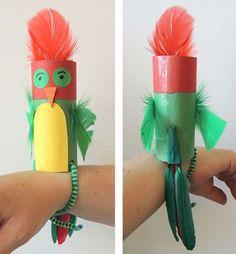 Make your own Pirate Pet Parrot! Paint a loo roll with reds and greens, or blues and yellows. Add feathers for the tail, wings and crest. Poke two holes at the bottom and thread a pipe cleaner through each hole to tie around your arm. Activity 5- Make your own Pirate Pet Parrot! Paint a loo roll with reds and greens, or blues and yellows. Add feathers for the tail, wings and crest. Poke two holes at the bottom and thread a pipe cleaner through each hole to tie around your arm. Activity 5- Make your own Pirate Pet Parrot! Paint a loo roll with reds and greens, or blues and yellows. Add feathers for the tail, wings and crest. Poke two holes at the bottom and thread a pipe cleaner through each hole to tie around your arm. 